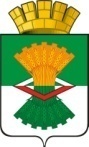 АДМИНИСТРАЦИЯМАХНЁВСКОГО МУНИЦИПАЛЬНОГО ОБРАЗОВАНИЯПОСТАНОВЛЕНИЕ21 ноября  2011 года  № 727п.г.т. МахнёвоО внесении изменений в постановление Администрации Махнёвского муниципального образования от 14 сентября 2011 года № 590 «Об административной комиссии Махнёвского муниципального образования»В соответствии со статьей 45-1 Закона Свердловской области от 14 июня 2005 года № 52-ОЗ «Об административных правонарушениях на территории Свердловской области», Законом Свердловской области от 23 мая 2011 года № 31-ОЗ «О наделении органов местного самоуправления муниципальных образований, расположенных на территории Свердловской области, государственным полномочием Свердловской области по созданию административных комиссий»постановляю:1. В приложение № 1 положения об административной комиссии Махнёвского муниципального образования внести следующее изменение:1.1.  в разделе 3 пункта 19 слово «местный» заменить  на «областной». 2. Настоящее постановление вступает в силу со дня его принятия.3. Контроль за исполнением настоящего постановления оставляю за собой.Глава Администрации Махнёвского муниципального образования				  Н.Д. Бузань